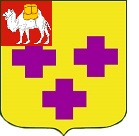 Собрание депутатов города ТроицкаЧелябинской областиПятый созывВторое заседаниеР Е Ш Е Н И Еот 22.10.2015г. № 32        г. ТроицкОб утверждении Положения о порядке размещения нестационарных торговых объектов на территории Троицкого городского округа без предоставления земельного участка В соответствии с Земельным кодексом РФ, Гражданским кодексом РФ, Федеральным законом от 28 декабря 2009 года № 381-ФЗ «Об основах государственного регулирования торговой деятельности в Российской Федерации», от 6 октября 2003 года № 131-ФЗ «Об общих принципах организации местного самоуправления в Российской Федерации», Уставом города Троицка Собрание депутатов города ТроицкаРЕШАЕТ:Утвердить Положение о порядке размещения нестационарных торговых объектов на территории Троицкого городского округа без предоставления земельного участка (приложение).Настоящее решение опубликовать в газете «Вперед».Настоящее решение вступает в силу со дня его официального опубликования.Председатель Собрания депутатов города Троицка							 В.Ю. ЧухнинГлава города Троицка								 А.Г. ВиноградовПРИЛОЖЕНИЕк решению Собраниядепутатов города Троицкаот 22.10.2015г. № 32ПОЛОЖЕНИЕо порядке размещения нестационарных торговых объектов на территории Троцкого  городского  округа  без  предоставления  земельного  участка1. Общие положенияПоложение о порядке размещения нестационарных торговых объектов на территории Троицкого городского округа (далее – город Троицк) без предоставления земельного участка (далее - Положение) разработано в соответствии с Земельным кодексом Российской Федерации, Гражданским кодексом Российской Федерации, Федеральным законом от 6 октября 2003 года № 131-ФЗ «Об общих принципах организации местного самоуправления в Российской Федерации», Федеральным законом от 28 декабря 2009 года                         № 381-ФЗ «Об основах государственного регулирования торговой деятельности в Российской Федерации», Уставом города Троицка.Размещение нестационарных торговых объектов на территории города Троицка осуществляется на основании схемы размещения  нестационарных торговых объектов (далее – Схема), договора на размещение нестационарного торгового объекта, заключенного по результатам торгов в виде конкурса или аукциона на право заключения договора на размещение нестационарного торгового объекта на территории города Троицка (далее - торги) либо, в случаях, предусмотренных настоящим Положением, без проведения торгов. Требования, предусмотренные настоящим Положением, распространяют-ся на отношения, связанные с размещением нестационарных торговых объектов,   в том числе, нестационарных торговых объектов сезонного, временного размещения, на земельных участках, землях, в зданиях, строениях, сооружениях, находящихся в муниципальной собственности, а также на земельных участках, государственная собственность на которые не разграничена, до момента разграничения государственной собственности на землю и в пределах предоставленных полномочий. Требования, предусмотренные настоящим Положением, не распростра-няются на отношения, связанные с размещением нестационарных торговых объектов на территориях ярмарок, рынка, при проведении выставок-ярмарок, праздничных, массовых мероприятий, а также передвижных объектов торговли.2. Порядок  размещения  и  эксплуатации  нестационарныхторговых объектов без предоставления земельного участкаРазмещение нестационарных торговых объектов на территории города Троицка осуществляется только в местах, предусмотренных Схемой, по результатам торгов на право заключения договора на размещение нестационарного торгового объекта на территории города Троицка, либо, в случаях предусмотренных настоящим Положением, без проведения торгов. Один лот включает в себя право на размещение одного нестационарного торгового объекта.В случае дополнения Схемы местами размещения нестационарных торговых объектов по инициативе администрации города Троицка, предостав-ление места размещения производится с проведением торгов.В случае, если торги признаны несостоявшимися по причине подачи единственной заявки на участие в торгах либо признания участником торгов только одного заявителя, с лицом, подавшим единственную заявку на участие в торгах, в случае, если указанная заявка соответствует требованиям и условиям, предусмотренным документацией о торгах, а также с лицом, признанным единственным участником торгов, организатор торгов обязан заключить договор на условиях и по цене, которые предусмотрены заявкой на участие в торгах и соответствующей документацией, но по цене, не менее начальной (минимальной) цены договора (лота), указанной в извещении о проведении торгов.В случае дополнения Схемы местами размещения по инициативе субъекта торговли предоставление места размещения производится в следующем порядке.В течение десяти календарных дней после опубликования изменений в Схему, предусматривающих дополнение Схемы новыми местами размещения нестационарных торговых объектов, администрация города Троицка осуществляет публикацию в официальном печатном издании и на официальном сайте Троицкого городского округа в сети «Интернет» информацию о планируемом предоставлении места размещения.В случае, если в течение десяти календарных дней после официального опубликования информации о предстоящем предоставлении места размещения не поступают заявления от иных субъектов торговли, не являющихся инициаторами включения места размещения в Схему, о намерении претендовать на право размещения нестационарного торгового объекта на соответствующем месте размещения, в течение пяти рабочих дней принимается и направляется решение органа местного самоуправления о предоставлении заявителю, инициировавшему внесение изменений в Схему, места размещения нестационарного торгового объекта и заключении с ним договора на размещение без торгов.Решение о предоставлении места размещения заявителю без торгов подлежит публикации на официальном сайте Троицкого городского округа в сети «Интернет» в течение одного рабочего дня, следующего за днем принятия данного решения.В случае поступления в указанный во втором абзаце настоящего пункта срок письменных заявлений хозяйствующих субъектов, осуществляющих торговую деятельность, о желании претендовать на право размещения нестационарного торгового объекта в рассматриваемом месте размещения, администрация города Троицка в течение пяти календарных дней объявляет торги, предметом которых является право на заключение договора на размещение. Торги проводятся в порядке, установленном  законодательством.Без проведения торгов договор на размещение нестационарного торгового объекта в местах, определенных Схемой, заключается в следующих случаях:размещение на новый срок нестационарного торгового объекта, ранее размещенного в том же месте, предусмотренном Схемой, хозяйствующим субъектом, надлежащим образом исполнившим свои обязанности по договору на размещение указанного нестационарного  торгового  объекта;размещение временных сооружений, предназначенных для размещения летних кафе, предприятием общественного питания на срок до 180 календарных дней в течение двенадцати последовательных календарных месяцев, в случае их размещения на земельном участке, смежном с земельным участком под зданием, строением или сооружением, в помещениях которого располагается указанное предприятие общественного питания;размещение нестационарного торгового объекта в целях оказания бытовых услуг;размещение нестационарного торгового объекта хозяйствующим субъектом, надлежащим образом исполнявшим свои обязательства по действующему договору аренды того же земельного участка, заключенному до 1 января 2018 года в случаях и порядке, которые предусмотрены пунктами 2 и 3 статьи 34 Федерального закона от 23 июня 2014 года № 171-ФЗ «О внесении изменений в Земельный кодекс Российской Федерации и отдельные законодательные акты Российской Федерации», предоставленного для размещения нестационарного торгового объекта;согласованная реконструкция и (или) изменение типа объекта, влекущие увеличение площади нестационарного торгового объекта не более, чем на 20%;предоставление компенсационного места для размещения нестационарного торгового объекта.Размер начальной (минимальной) цены договора (лота) при проведении торгов, а также платы по договору на размещение нестационарного торгового объекта, заключаемому без проведения торгов,  рассчитывается по формуле:Пр = Ксзу х Спр, / 100% х К1 х K2 х К3, где:Пр - размер платы за размещение;Ксзу - кадастровая стоимость земельного участка для размещения;Спр - ставка платы за размещение в зависимости от категории земель и (или) вида использования земельного участка (в процентах);К1 - коэффициент, учитывающий вид деятельности субъекта торговли;К2 - коэффициент, учитывающий особенности расположения земельного участка в городском округе, муниципальном районе;К3 - коэффициент, учитывающий категорию субъекта торговли.При этом, в случае если нестационарный торговый объект размещается на части земельного участка (земли) и, следовательно, кадастровая стоимость не определена и не может быть определена, то Ксзу определяется по формуле:Ксзу = УПКС х  S, где:УПКС - удельный показатель кадастровой стоимости земель, соответствующего кадастрового квартала;S - площадь нестационарного торгового объекта, рассчитанная по наружным обмерам.Организатором проведения торгов (далее - Организатор) и органом, уполномоченным на заключение договоров на размещение нестационарных торговых объектов на территории города Троицка (далее - Договор), ведение реестра Договоров, осуществление контроля за исполнением условий Договоров, является Управление по архитектуре и градостроительству администрации города Троицка (далее - Уполномоченный орган).Основанием для установки нестационарного торгового объекта субъектом торговли является заключенный с Уполномоченным органом Договор. Плата за размещение нестационарного торгового объекта подлежит зачислению в доход бюджета города Троицка в соответствии с Договором.Субъекты торговли, эксплуатирующие нестационарные торговые объекты, производят ремонт и замену пришедших в негодность частей, конструкций, покраску, регулярную помывку, очистку от грязи и надписей, а также осуществляют содержание нестационарных торговых объектов в соответствии с Правилами благоустройства территории города Троицка, утвержденными решением Собрания депутатов города Троицка от 27.09.2012 года № 135 «Об утверждении Правил благоустройства территории города Троицка», техническими требованиями и требованиями к внешнему виду в соответствии с порядком, утвержденным субъектом Российской Федерации.Учет нестационарных торговых объектов и контроль за их размещением осуществляется Уполномоченным органом и органом, уполномоченным в сфере торговли, в порядке, установленном Федеральным законом от 28.12.2009 года              № 381-ФЗ «Об основах государственного регулирования торговой деятельности в Российской Федерации».3. Прекращение права на размещениенестационарного  торгового  объектаПраво на размещение нестационарного торгового объекта прекращается в случаях, предусмотренных Договором, а также в случае прекращения субъектом торговли в установленном федеральным законодательством порядке своей деятельности.Уполномоченный орган извещает субъект торговли о прекращении права на размещение нестационарного торгового объекта и предоставлении компенсационного места размещения нестационарного торгового объекта не менее, чем за два месяца до даты освобождения земельного участка в случаях принятия администрацией города Троицка решений о предоставлении земельных участков для строительства.Основания для расторжения Договора:- неразмещение нестационарного торгового объекта в течение трех месяцев с момента заключения договора на размещение нестационарного торгового объекта;- неуплата арендной платы более 3 месяцев;- самовольное увеличение площади нестационарного торгового объекта более, чем на 10%.4. Демонтаж нестационарных торговых объектовДемонтаж нестационарных торговых объектов осуществляется субъектом торговли в случаях:самовольной установки нестационарного торгового объекта;расторжения Договора;принятия администрацией города Троицка решений, указанных в               пункте 15 главы 3 настоящего Положения.Демонтаж нестационарных торговых объектов осуществляется в течение 30 дней с момента:- получения уведомления о прекращении права на размещение нестационарного торгового объекта, демонтаже нестационарного торгового объекта от Уполномоченного органа;- размещения уведомления о демонтаже нестационарного торгового объекта в официальном печатном издании и на официальном сайте Троицкого городского округа в сети «Интернет» - в случае отсутствия у Уполномоченного органа информации о субъекте торговли.Демонтаж (перемещение) нестационарного торгового объекта осуществляется субъектом торговли за свой счет. После демонтажа нестационарного торгового объекта субъект торговли обязан восстановить нарушенное благоустройство.При неисполнении субъектом торговли обязанности по демонтажу нестационарного торгового объекта в срок, установленный настоящим параграфом, осуществляется принудительный демонтаж в соответствии с федеральным законодательством Российской Федерации.